 AANVRAAGFORMULIER SAMENWERKINGSVERBANDEN SOCIO-CULTURELE VERENIGINGEN WIELSBEKEBelangrijk: voor U dit formulier invult, hou er rekening mee dat het project moet open staan voor het grote publiek, anders komt het niet in aanmerking! ALGEMENE PROJECTGEGEVENSNaam project:……………………………………………………………………..Datum van het project: ……………………………………………………..Aard van het project: …………………………………………………………………………………………………………………………. …………………………………………………………….…………………………………………………………….…………………………………………………………………………………………………………………………………………. (omschrijving van de activiteit) GEGEVENS SAMENWERKENDE VERENIGINGENVerantwoordelijke vereniging (voor vragen en uitbetaling):Naam: ……………………………………………………………..Adres:………………………………………………………………Telefoon/GSM:……………………………………………….Mailadres:……………………………………………………….Rekeningnummer voor uitbetaling: …………………………………………………………………….Meewerkende verenigingen: 1. ………………………………………. 2. ………………………………………. 3. ………………………………………. 4. ………………………………………. 5. ………………………………………. 6. ...…………………………………….. Taakverdeling: (beschrijving van welke taak elke vereniging op zich neemt)1. ……………………………………………………………………….…………………………………………………………………………. ……………………………………………………………………………………………………………………………………………………… 2. ……………………………………………………………………….…………………………………………………………………………. ………………………………………………………………………………………………………………………………………………………      3. ……………………………………………………………………….…………………………………………………………………………. ………………………………………………………………………………………………………………………………………………………. 4. ……………………………………………………………………….…………………………………………………………………………. ……………………………………………………………………………………………………………………………………………………… 5. ……………………………………………………………………….…………………………………………………………………………. …………………...……………………………………………………………………………………………………………………………….. 6. ……………………………………………………………………….…………………………………………………………………………. ……………………………………………………………………………………………………………………………………………………… Verdere informatie die u wenst door te geven over het project:……………………………………………………………………………………………………………………………………………………………………………………………………………………………………………………………………………………………………………………………………………………………………………………………………………………………………………………………………………………………………………………………………………………………………………………………………………………………………………………………………………………………………………………………………………………………………………………………………………………………………………………………………………………………………………………………………………………………………………………………………………………………………………………………………………………………………………………………………………FINANCIELE GEGEVENSBegroting: Uitgaven: 1.…………………………………………………………….. 2.…………………………………………………………….. 3.………………………………………………………….…. 4.…………………………………………………………….. 5.…………………………………………………………….. Inkomsten:1.…………………………………………………………….. 2.……………………………………………………………..3.…………………………………………………………….. 4.…………………………………………………………….. 5.…………………………………………………………….. (kosten van de activiteit, bv. spreker, muziekgroep, drukkosten, verzendingskosten, SABAM, etc. …. En inkomsten, tickets, drankverkoop, etc) PUBLICITEITVoorbeelden van promotie naar het grote publiek in bijlage steken.HANDTEKENINGHandtekeningen vertegenwoordigers van de samenwerkende verenigingen 1. ………………..……………………2. ………………….………………….3. …………….……………………….. 4. ……………………………………..5. …………………………………….. 6. ………………..……………………. 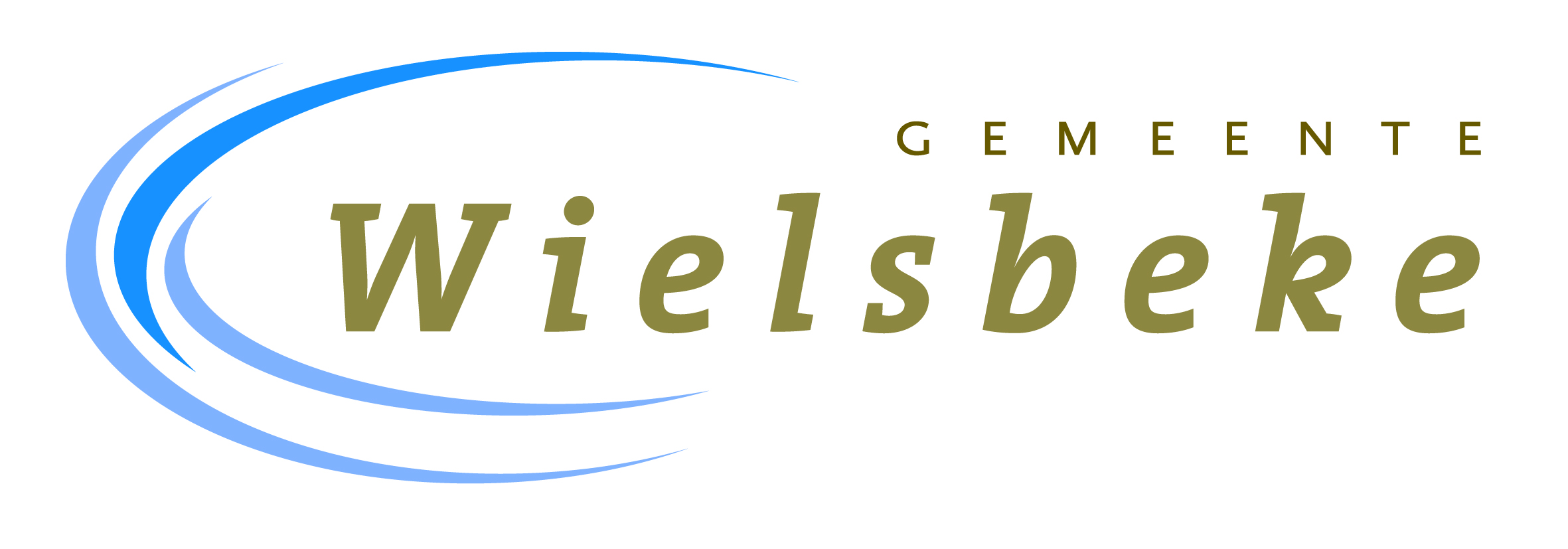 